В подготовительной группе прошла выставка «Защитим Байкал вместе».  Животный мир Байкала своим разнообразием привлекает детей, развивает в них любознательность. Впечатления от родной природы, полученные в детстве, надолго остаются в памяти.Заложить любовь к родному краю, природе можно только в дошкольном возрасте. Именно поэтому важно своевременно развивать экологическое сознание ребенка, ведь в этот период формируются основы экологического мышления.Озеро Байкал – удивительное озеро, притягательное для изучения с раннего детства.Родители совместно с детьми приняли участие в выставке творческих работ животные Байкала.Дети обогатили знания о животном мире Прибайкалья, о среде их обитания, повадках, внешнем виде, потомстве, размножении и питании, приспособлении их к условиям, необходимым для жизни в разное время года. Дошкольники получили знания о проблеме исчезающих видов животных Прибайкалья в природе, они узнали, что такое «Красная книга» и ее значение.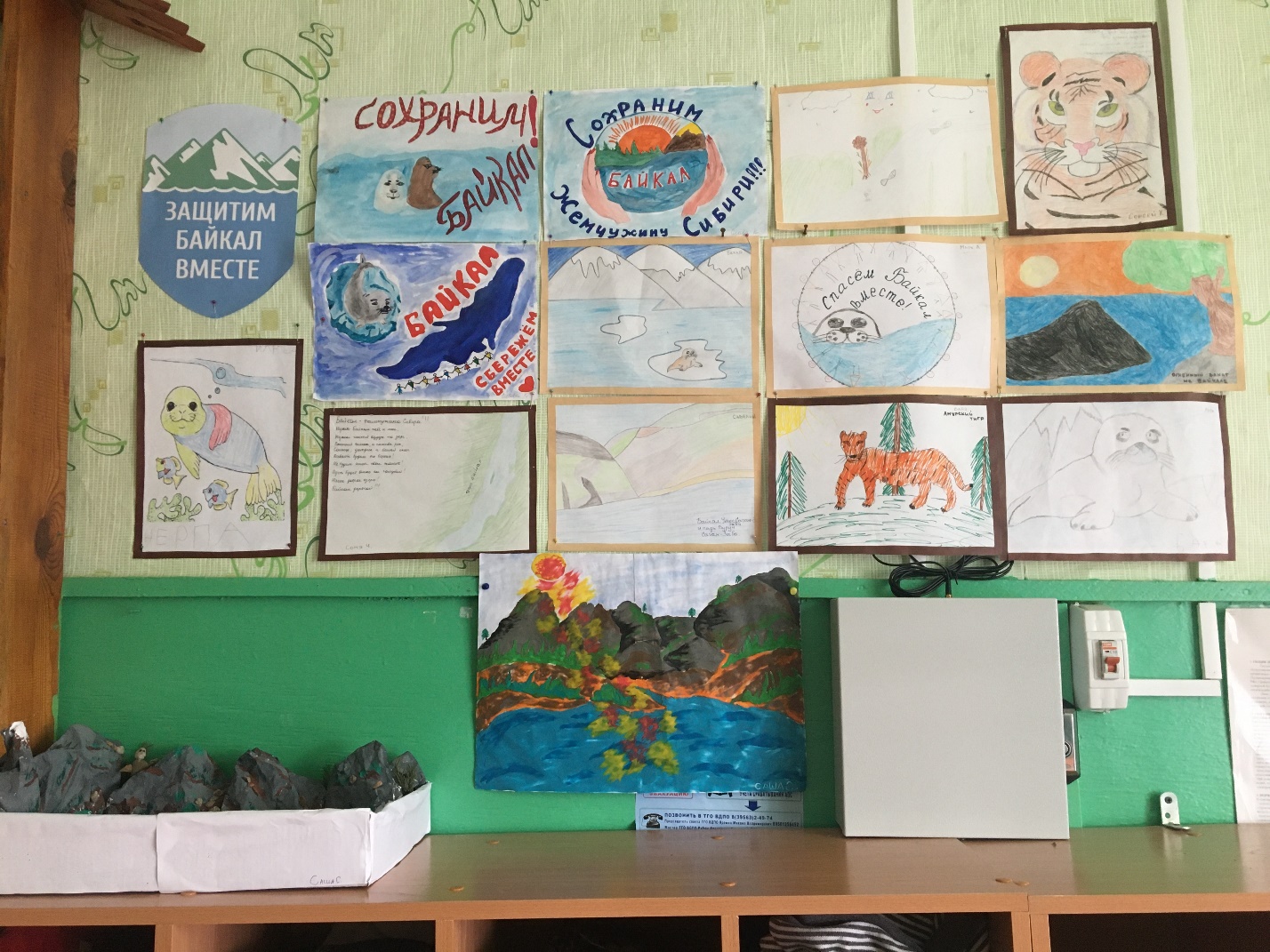 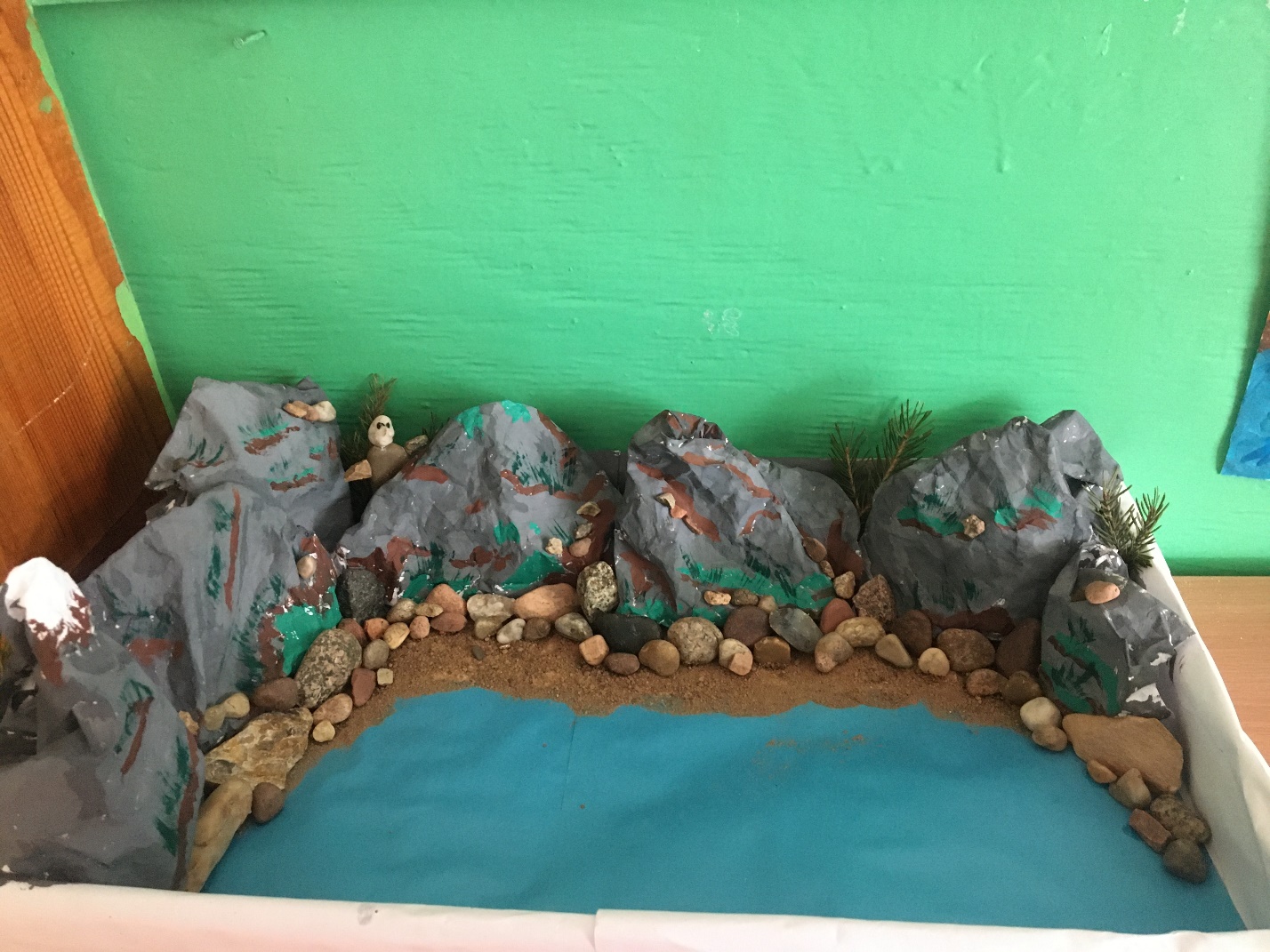 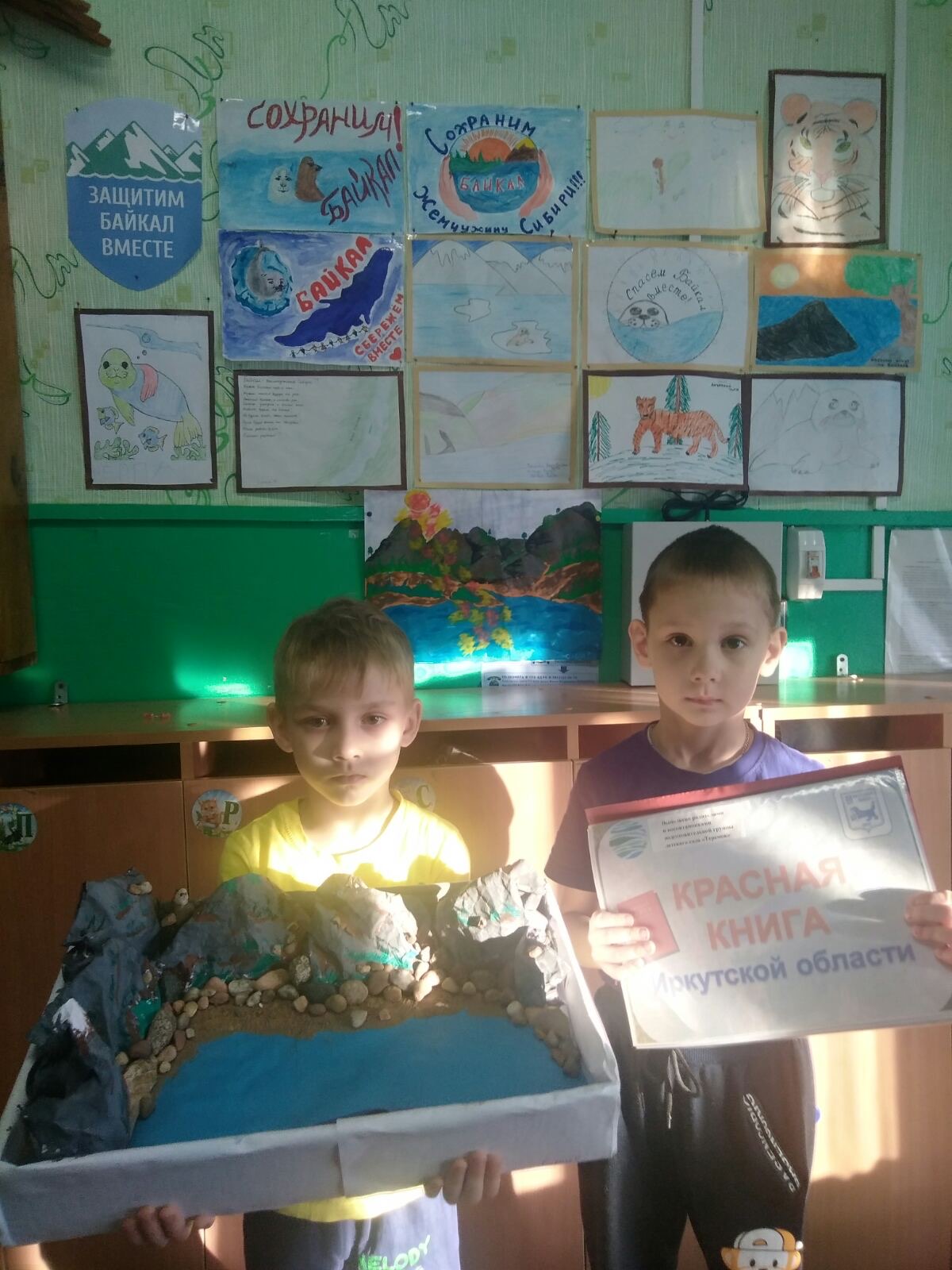 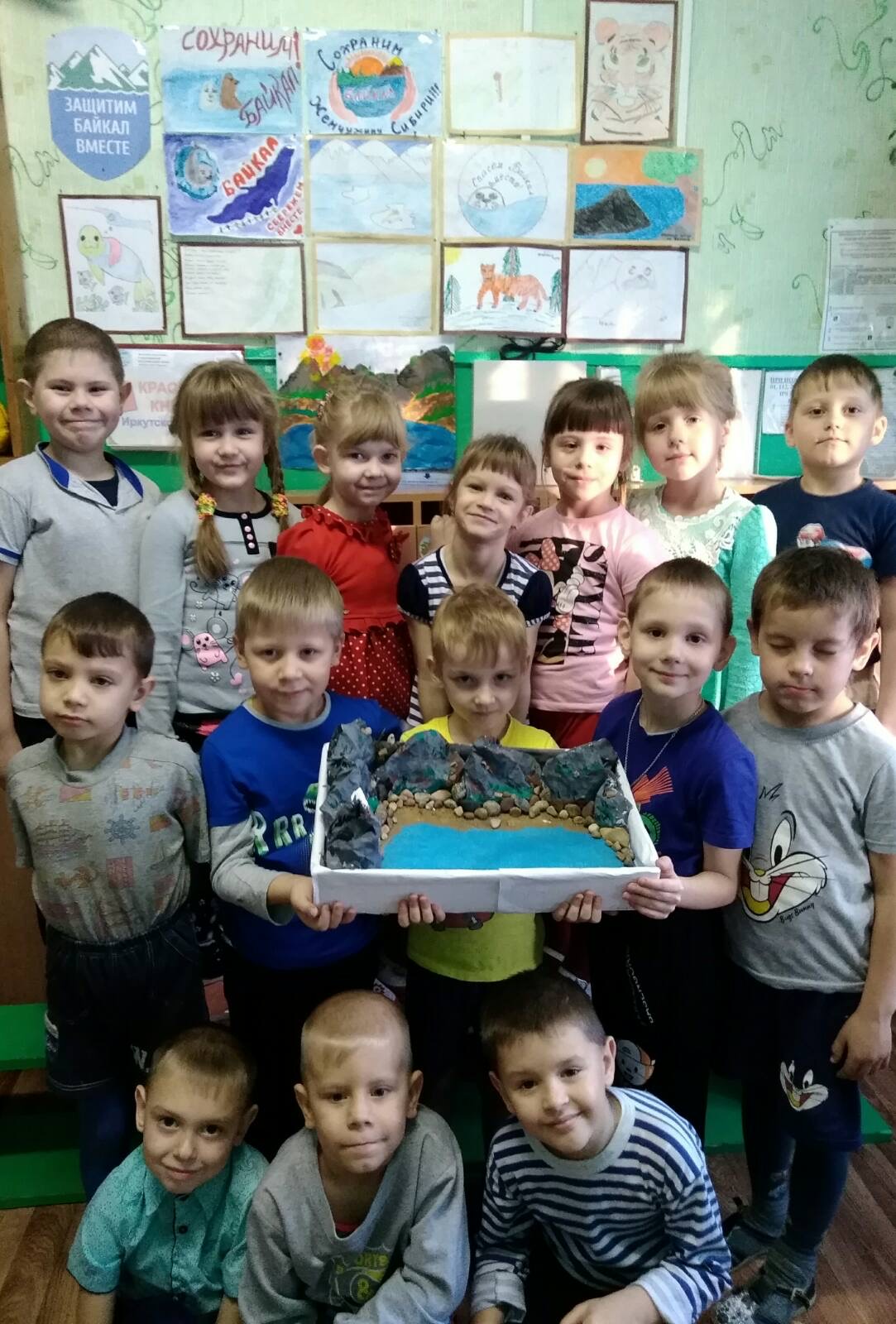 